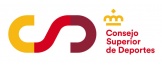 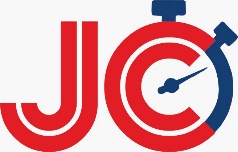 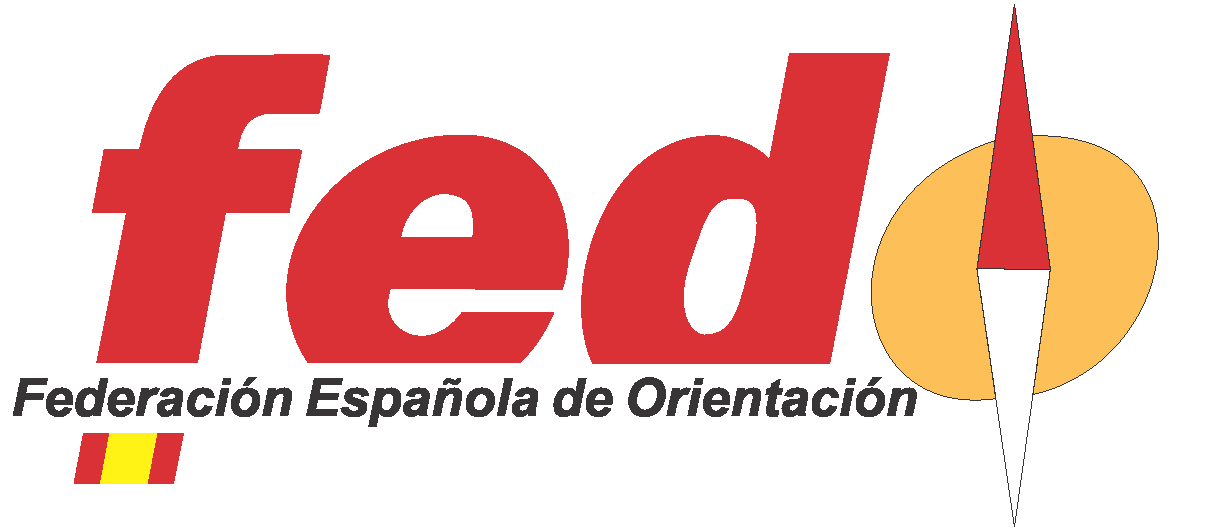 INFORME OFICIAL DE JUEZ DE CRONOMETRAJEGENERALIDADESJUECES  INCIDENCIAS Y DESARROLLO EN LA PREPARACIÓN DEL EVENTODESARROLLO DE LA COMPETICIÓNPARTICIPACIÓN PRUEBA……………………. Día y hora cierre de meta………………………….…..Apellidos, nombre, dorsal y club de los corredores que no han descargado o avisado abandono:1.-2.-PRUEBA………..……..…….Día y hora cierre de meta………………..……….……..	Apellidos, nombre, dorsal y club de los corredores que no han descargado o avisado abandono:1.-2.-PRUEBA……..………..……. Día y hora cierre de meta………………….…………..Apellidos, nombre, dorsal y club de los corredores que no han descargado o avisado abandono:1.-2.-Añadir tantas tablas como sea necesario para incluir todas las pruebas de Liga Española que se realicen.En ………………………….., a ……de…………..de 2023     Fdo …………………………..             Fdo …………………………    Juez de cronometraje.                     Juez de cronometraje.NOTA: Entregar en formato papel al Juez Controlador para el cierre del acta, del informe completo o los datos que requiera en ese momento.IMPORTANTE: Se debe adjuntar backup y resumen inscritos por categoría y día a: cronometradoresfedo@gmail.com con copia al Juez Controlador, tesoreria.fedo@gmail.com y secretaria.fedo@gmail.com.                                                                                                                 Mod 1/2023Prueba: 	 	 Especialidad: 	 	 Lugar del evento: 	 Fecha del evento: 	 Club organizador:   Nombree-mailJuez Controlador FEDO  Juez Cronometrador: Juez Cronometrador:El organizador ha enviado las inscripciones al cierre de las mismas. En caso negativo indicar el plazo con el que se han enviado.¿Las inscripciones tenían el formato correcto para importar o han tenido que ser adaptadas en Excel?¿Ha habido inscritos fuera de plazo? ¿Han sido autorizados por el Juez?¿El organizador ha proporcionado los recorridos antes del cierre de inscripciones? ¿Existía correlación categoría-recorrido? En caso de varias asignaciones de categorías a un recorrido, ¿se ha especificado al enviar los recorridos? En caso negativo, detállese.¿Se enviaron dentro del plazo las horas de salida al juez controlador? ¿Ha dado el visto bueno en un plazo de 24h o se ha extendido?.¿Ha habido algún cambio de hora por petición de un corredor después de publicar las horas de salida? En caso afirmativo detallar motivos.¿Se ha podido iniciar las salidas a la hora adecuada?, en caso de retraso indica los motivos.Durante la carrera ¿ha ocurrido alguna incidencia con el cronometraje? ¿Cuáles?.Resultados, ¿se han podido publicar resultados en tiempo real? En caso negativo o de haber tenido incidencias, ¿cuáles han sido?. OFICIALMFTOTALNO OFICIALMFTOTALInscritos totalesInscritos totalesInscritos totales cat. <SUB-20Inscritos totales cat. >SUB-20No salenNo salenError en tarjetaError en tarjetaAbandonanAbandonanFuera de controlFuera de controlDescalificadosDescalificadosOFICIALMFTOTALNO OFICIALMFTOTALInscritos totalesInscritos totalesInscritos totales cat. <SUB-20Inscritos totales cat. >SUB-20No salenNo salenError en tarjetaError en tarjetaAbandonanAbandonanFuera de controlFuera de controlDescalificadosDescalificadosOFICIALMFTOTALNO OFICIALMFTOTALInscritos totalesInscritos totalesInscritos totales cat. <SUB-20Inscritos totales cat. >SUB-20No salenNo salenError en tarjetaError en tarjetaAbandonanAbandonanFuera de controlFuera de controlDescalificadosDescalificados